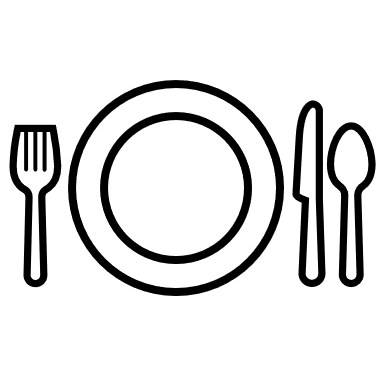 Week 1BreakfastLunchDinnerSnacksComments 
MondayTuesdayWednesdayThursdayFridaySaturdaySundayWeek 2BreakfastLunchDinnerSnacksComments 
MondayTuesdayWednesdayThursdayFridaySaturdaySundayWeek 3BreakfastLunchDinnerSnacksComments 
MondayTuesdayWednesdayThursdayFridaySaturdaySunday